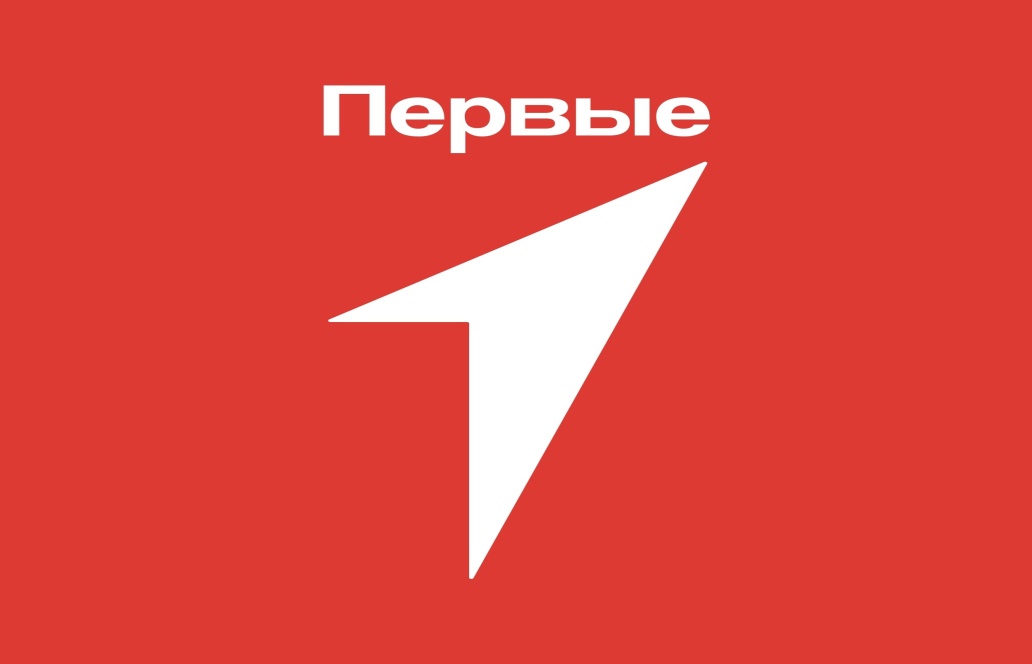 КОМПЛЕКСНАЯ ПРОГРАММАЛЕТНЕГО ОЗДОРОВИТЕЛЬНОГО ЛАГЕРЯ С ДНЕВНЫМ ПРЕБЫВАНИЕМ ДЕТЕЙВозраст детей: 7 -12 лет		Автор - составитель: Головина Н.В.Срок реализации:18 днейд.Пальмино,2024СОДЕРЖАНИЕПаспорт программыПояснительная запискаКраткая характеристика участников программыПедагогическая идея программыЦелевой блок программыКритерии и способы оценки качества реализации программыСодержание и средства реализации программыКадровое обеспечение программыИнформационно – методическое обеспечение программыМатериально – техническое обеспечение программыНормативно – правовые документыСписок литературыПриложениеПАСПОРТ ПРОГРАММЫПОЯСНИТЕЛЬНАЯ ЗАПИСКАОрганизация отдыха, оздоровления, занятости детей и подростков в летний период – одна из приоритетных задач социальной и молодёжной политики. Она вытекает из объективных потребностей общества в решении социальных проблем, сложившихся в подростковой и молодёжной среде.В последние годы вопрос организации летнего отдыха детей приобрёл особое значение. Летние каникулы составляют значительную часть свободного времени школьников, но далеко не все родители могут предоставить своему ребёнку полноценный, правильно организованный отдых. Не все семьи имеют возможность обеспечить отдых ребёнка в лагерях за пределами нашей деревни. В связи с этим всё большую актуальность приобретает организация летнего отдыха детей в пределах своего образовательного учреждения.Также летние каникулы для учащихся – пора надежд, время игр, развлечений, свободы в выборе занятий, снятия накопившегося за год напряжения, восполнения израсходованных сил, восстановления здоровья, период свободного общения.Лагерь – одна из наиболее востребованных форм летнего отдыха детей школьного возраста. Проблемы организации летнего оздоровительного отдыха вытекают из объективных противоречий:между потребностью семьи и государства иметь здоровое, сильное подрастающее поколение и неудовлетворительным состоянием здоровья современных детей;педагогической заботой, контролем и желанием детей иметь свободу, заниматься саморазвитием, самостоятельным творчеством.Содержание деятельности лагеря должно быть направлено на разрешение этих противоречий. С целью организации отдыха и оздоровления детей в каникулярный период на базе МКОУ «Пальминская ООШ» организуется лагерь дневного пребывания «Движение первых».Данная программа по своей направленности является комплексной, т. е. включает в себя разноплановую деятельность, объединяет различные направления оздоровления, отдыха и воспитания детей в условиях оздоровительного лагеря.Программа деятельности летнего лагеря «Движение первых» ориентирована на создание социально значимой психологической среды, дополняющей и корректирующей воспитание ребенка. Программа универсальна, так как может использоваться для работы с детьми из различных социальных групп, разного возраста, уровня развития и состояния здоровья. По продолжительности программа является краткосрочной, реализуется в течение 18 – ти дней.В силу существующих перемен, происходящих сегодня в России, становление гражданского общества и правового государства во многом зависит от уровня гражданского образования и воспитания. Общество нуждается в информированной и компетентной личности, принимающей самостоятельные решения и способной нести ответственность за свои поступки.Гражданско-патриотическое воспитание школьников на протяжении последних лет стало приоритетным направлением воспитательной работы нашей школы. Гражданское образование – это своего рода социальный проект для всего учебного заведения. Демократический уклад, как модель открытого гражданского общества, в совокупности с разнообразной внеаудиторной деятельностью, является условием, при котором только и возможно формирование гражданской компетентности, обретение обучающимися и педагогами опыта демократического поведения,опыта активной гражданской позиции. Формируя гражданина, мы, прежде всего, должны видеть в нём человека. Поэтому гражданин, с педагогической точки зрения, - это самобытная индивидуальность, личность, обладающая единством духовно- нравственного и правового долга.Таким образом, организация патриотической смены летнего лагеря логично дополняет учебно - воспитательную и социокультурную работу образовательного учреждения.Углубленное знакомство с отечественной историей и культурой, деятельностью замечательных людей, изучение корней своей семьи, истории малой Родины оказывают непосредственное воздействие на формирование жизненных идеалов, помогает найти образы для подражания.Настоящая программа определяет общую стратегию, направления, содержание и механизмы формирования гражданина свободной, богатой, сильной духом страны. Прикосновение к достижениям выдающихся людей усиливает чувство любви к Родине, своему народу, вызывает искреннее уважение и переживание, оставляет след на всю жизнь, а приобретенные знания оказываются полезными в будущем.Лагерная смена дает большие возможности для такой воспитательной деятельности.Таким образом, целесообразность программы раскрывается во всех аспектах образовательного процесса – воспитании, обучении, развитии.Новизна программы прослеживается в широком приобщении обучающихся к разнообразному социальному опыту, создании в лагере стиля отношений сотрудничества, содружества, сотворчества, участия обучающихся в управлении детским оздоровительным лагерем.Актуальность программы «Движение первых» заложена в следующих ее качествах: Социальная полезность - у детей формируются навыки содержательного досуга, здорового образа жизни, коммуникативные навыки. Содержание образовательной программы лагеря дает ребенку возможность социального самоопределения.Многообразие направлений деятельности - образовательная программа лагеря предлагает весь спектр видов деятельности детского сообщества, как индивидуальных, так и коллективных. Каждый воспитанник получает возможность неоднократно испытать ситуацию успеха, повысить свою самооценку и статус.Свободный выбор вида деятельности - профиль деятельности выбирается ребенком самостоятельно, в соответствии с его интересами, природными склонностями и способностями.ПЕДАГОГИЧЕСКАЯ ИДЕЯ ПРОГРАММЫОсновная идея программы летнего пришкольного оздоровительного лагеря через сюжетно-ролевую игру предоставить возможность для личностного роста ребенка. Участвуя в различных играх, ребенок знакомится и выбирает для себя профессии, которые наиболее близки ему, соответствуют его нравственным ценностям и моральным установкам. Таким образом, игра становится фактором социального развития личности. Являясь активным участником игры в лагере, ребенок, как правило, после окончания смены, начинает использовать приобретенные игровые знания в школе, в классе, компании друзей с целью организации досуга. Новая роль организатора игр, также способствует личностному развитию. Полученные знания разнообразных игр и опыт организаторской деятельности позволят ему стать хорошим помощником педагога в реализации программ воспитания и закрепить на практике полученные знания, умения, навыки. в каждый этап программы летнего лагеря,включены разнообразные типы игр, с целью развития тех или иных качеств, знаний, умений, навыков и способностей ребёнка, а также всестороннего развития его личностиДеятельность лагеря направлена на развитие личности ребенка и включение его в разнообразное межличностное общение со сверстниками. Детский лагерь, может дать детям определенную целостную систему нравственных ценностей и культурных традиций через погружение ребенка в атмосферу игры и познавательной деятельности дружеского микросоциума.ЦЕЛЕВОЙ БЛОК ПРОГРАММЫЦель - организация эффективного отдыха и оздоровления детей в период летних каникул, через создание благоприятные условия для укрепления здоровья детей во время летних каникул, развития творческого и интеллектуального потенциала личности, ее индивидуальных способностей и дарований, творческой активности с учетом собственных интересов, наклонностей и возможностей.Задачи программыОрганизовать комплекс мероприятий для самореализации каждого ребенка в ходе сюжетно- ролевой игры.Создать условия для физического оздоровления детей и осмысленного отношения каждого ребенка к своему здоровью.Развивать мотивацию здорового образа жизни, социально одобряемого поведения. Профилактика асоциальных явлений через игровые, состязательные, познавательные, лидерские формы деятельности.Развивать у ребенка креативность, стремление к познанию окружающего мира посредством включения в различные виды творческой деятельности.Формировать отношения сотрудничества и содружества в детском коллективе и во взаимодействии со взрослыми.Воспитывать гражданственность, патриотизм в процессе коллективного взаимодействия.Укрепить связь школы, семьи, учреждений дополнительного образования, культуры и др.Принципы организации работы лагеря «Движение первых».Принцип комплексного подхода - использование целого ряда приёмов и методик по организации и осуществлению досуговой, здоровьесберегающей и профилактической деятельности.Принцип активности - подразумевает участие каждого члена группы (отряда) в совместной деятельности, активное усвоение обучающимися новых социально-нравственных знаний, в том числе и в области здоровья, самопознания, и принятие ими ответственности за реализацию этой возможности; признание активной роли самого ребёнка в сохранении собственного здоровья, умении выстраивать свои отношения с окружающими.Принцип деятельности - подразумевает создание многоплановой деятельности, организацию совместной досуговой деятельности воспитанников с педагогами (воспитателями) и сверстниками.Принцип коллективности - подразумевает создание группы (отряда) высокого уровня развития - коллектива, в котором формируются благоприятные условия для становления общечеловеческих ценностных ориентаций личности.Принцип личностного подхода - согласно этому принципу, следует учитывать индивидуально-психологические особенности воспитанников лагеря (внимание, развитость тех или иных способностей, сформированность навыков общения), то есть выяснять, чем конкретный воспитанник отличается от своих сверстников и как в связи с этим следует выстраивать воспитательную работу с ним; опора на сильные стороны в личности и поведении ребёнка.Принцип поощрения - создаётся ситуация успеха для воспитанников, участвующих в мероприятиях смены; обязательное поощрение (словесное и материальное), любое достижение воспитанника площадки (лагеря) должно быть замечено и одобрено, подчёркнута значимость и ценность каждого члена отряда.Принцип открытости - информирование о деятельности лагеря (в том числе родителей, воспитанников) через раздел «Летнего лагеря» сайта МКОУ «Пальминская ООШ», группы в контакте.ПРЕДПОЛАГАЕМЫЙ РЕЗУЛЬТАТПрограмма будет считаться выполненной, если по окончании смены:Дети и подростки	Сформировали ответственное отношение к своему здоровью. Включение детей в физкультурно-оздоровительную и спортивно-массовую деятельность, способствовало развитию физических, волевых качеств и ценностей здорового образа жизни, навыков безопасного поведения.Самореализовали себя, приобрели опыт коллективного творчества и навыки самоорганизации. Успешность детей в различных мероприятиях повысит социальную активность, даст уверенность в своих силах и талантах.Повысили уровень духовно-нравственной, гражданско-патриотической воспитанности.Приобрели умения адекватно оценивать жизненные ситуации, расставлять приоритеты.Повысили уровень коммуникативной культуры, развили уверенность в себе, адаптировались в детском коллективе. При активном участии детей и взрослых в реализации программы предполагается, что у каждого возникнет чувство сопричастности к большому коллективу единомышленников.Получили новые знания и расширили свой кругозор. Проведение экскурсий, мастер - классов, творческих мастерских и бесед помогут детям в формировании отношения понимания, заботы о людях, а также сохранению и пропаганде семейных ценностей.Летняя занятость детей в условиях неполного контроля со стороны родителей способствует профилактики правонарушений несовершеннолетними.ПедагогиПриобрели новый опыт организации игровой и познавательной деятельности детей и подростков в летний период, возможность применения этого опыта в основной педагогической деятельности.Осмыслили позитивный опыт реализации летней программы.Внедрили новые формы и методы работы в практику деятельности.Вышли на уровень сотворчества детей и педагогов.Способствовали сплочению педагогического и детского коллективов.Повысили уровень профессионализма.Способствовали развитию детей, выявлению одаренных детей.УчреждениеБудет совершенствовать программное обеспечение отдыха и досуга детей в условиях лета, использование прогрессивных форм организации детского досуга.Определит перспективы развития программы.В результате реализации программы определятся новые инициативы, которые дадут новые возможности в расширении влияния на социум, повышение авторитета учреждения.Родители детей и подростковУстановят долговременные и доверительные отношения с учреждением.Получат информацию о творческом и интеллектуальном развитии детей.Получат рекомендации педагогического и социально-психологического сопровождения детей по их воспитанию и развитию.Будут иметь возможность принимать активное участие в реализации программы лагеря.Мониторинг реализации программыС	целью	выявления	эффективности	реализации	программы	планируется	проведение социологических опросов, анкетирования педагогических работников, детей и подростков.СОДЕРЖАНИЕ И СРЕДСТВА РЕАЛИЗАЦИИ ПРОГРАММЫЭтапы реализации программы: Подготовительный этапПроведение совещаний при директоре по подготовке учреждения к летнему сезону.	Издание приказа по МКОУ «Пальминская ООШ» об организации отдыха детей в каникулярный период.	Разработка программы деятельности летнего оздоровительного лагеря с дневным пребыванием детей «Движение первых».	Составление необходимой документации для деятельности летнего лагеря (план мероприятий, положение, должностные обязанности, инструкции и т.д.).Подготовка методического материала для работников, подбор кадров для работы.Адаптивно-организационный период (включение в игру).Педагогической идеей программы является легенда, которая закладывается в организацию смены, согласно которой все дети, посещающие летний лагерь, становятся участниками сюжетно - ролевой игры «Вперед к победам!», со своими законами и правилами.Знакомство ребят друг с другом, с педагогическим коллективом.Проведение входящей диагностики детей и педагогов, организаторских и творческих способностей.Планирование отрядных мероприятий, мастер – классов, творческих мастерских. Формирование коллективов отрядов, органов самоуправления, выявление Лидеров. Оформление отрядных мест.Вовлечение всех участников программы в совместную деятельность, мотивация на игровое взаимодействие.Выработка основных законов и правил жизнедеятельности отряда. Корректировка плана-сетки воспитательных мероприятий на смену. Праздник открытия смены.Основной периодСоздание	единого	воспитательного	пространства	как	фактора	формирования	и личностного роста ребенка.Реализация творческого, физического и духовного потенциала воспитанников. Формирование	коммуникативных	навыков,	лидерских	качеств,	организаторских способностей, развитие инициативы.Организация и проведение отрядных и массовых мероприятий, творческих мастерских, конкурсов.Корректировка программы относительно практического развития событий.Проведение текущей психолого-педагогической диагностики личности ребенка и отрядного коллектива. Рефлексия, проведение диагностики, коррекция планов, форм, методов работы.Подведение промежуточных итогов по видам деятельности.Итоговый этап (заключительный) - посвящен подведению итогов.Рефлексия участников лагеря (отзыв о смене, пожелания, советы);Подведение итогов смены, награждение ребёнка за участие в жизни отряда и лагеря. Выработка перспектив деятельности организации.Анализ предложений детьми, родителями, педагогами, внесенными по деятельности летнего дворового клуба в будущем.Оглашаются победители в различных номинациях: коллективных и индивидуальных (желательно отметить каждое позитивное начинание и достижение ребенка).Праздник закрытия смены.Социально-психолого-педагогический анализ результатов по проведению смены.Постлагерный этапАнализ данных психолого-педагогических диагностик.Определение результативности проведения смены согласно критериям и показателям.Анализ	предложений	по	дальнейшему	развитию,	внесенных	детьми,	родителями, педагогами.Анализ качества продуктов социально-творческой деятельности детей.Определение перспективных задач на следующий годНаправления деятельности детского лагеря «Движение первых».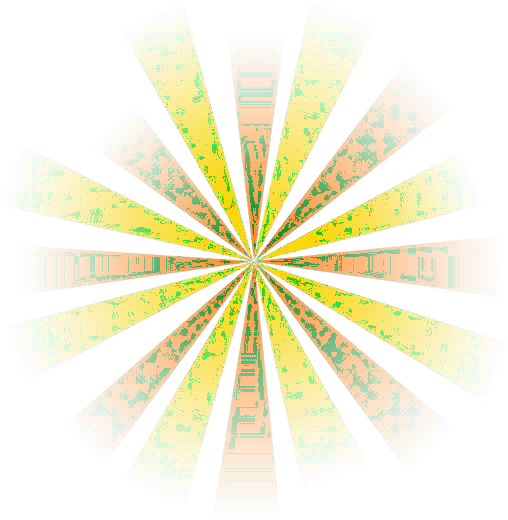 «Будь здоров»Спортивно-оздоровительное направление.Цель: формирование ценностного отношения к здоровью и здоровому образу жизни, организация физически активного отдыха.Задачи: сохранение и укрепление здоровья; совершенствования навыков здорового образа жизни; формирование потребности в соблюдении правил личной гигиены, режима дня,здорового питания; пропаганда здорового образа жизни средствами физической культуры и занятиями спортом.Форма работы:Подвижные игры на спортивной площадке, пеших прогулок, принятия солнечных ванн; Минутка здоровья: «Мой рост и мой вес», «Мой четвероногий друг». «Вредным привычкам – мы говорим: нет!», «Правила личной гигиены».	«Берегите глаза»,         «Закаливание», «Спорт-это жизнь…», «Здоровье в твоих руках», «У меня хорошее  настроение».Проведение спортивных мероприятий: Старт спартакиады лагеря «Солнце, воздух, спорт, игра - наши лучшие друзья»; Спортивный праздник «Мы за здоровый образ жизни!»; Веселые старты «Русские богатыри»; Спортивно- познавательное мероприятие «Эстафета выживания» (по мотивам игры «Зарница»); Спортивно – развлекательное мероприятие «Айболит» (викторины и конкурсы).Профилактические мероприятия: «Дорожный знак и светофор – наши лучшие друзья» Познавательная программа «Дорога безопасности» (краткосрочные проекты отрядов).С целью профилактики предупреждения чрезвычайных ситуаций и охране жизни детей в летний период планируется проведение бесед и профилактических мероприятий.Минутка безопасности: «Режим дня. Правила безопасного поведения в лагере», "Пусть знает каждый гражданин знакомый номер 01", «Опасные соседи, беседа о клещах»,«Чтобы не было беды — будь осторожен у воды», «Правила безопасности на дорогах», "Дверь незнакомцам не открывай, словам и подаркам не доверяй!", «Что такое Телефон доверия».«Создавай и достигай» творческое направление.Цель: создание условий для раскрытия и развития творческого потенциала каждого ребенка, для его творческого роста, и самореализации. Воспитание ценностного отношения к прекрасному, формирование представлений об эстетических идеалах и ценностях.Задачи: приобщение детей к посильной и доступной деятельности в области искусства, воспитывая у детей потребность, вносить элементы прекрасного в окружающую среду, свой быт; создание условий для реализации и развития творческого потенциала, разносторонних интересов и увлечений детей; воспитание у детей эстетическое отношение к жизни, обществу, культуре народов других стран и своего народа; формирование эмоционально - чувственной сферы личности, соучастие, сопереживание.Форма работы:творческие мастерские: Мастер – класс по изготовлению воздушных змеев; «Веселая закладка»; «Вторая жизнь бытовых отходов». Поделки из пластиковых бутылок.Конкурсы: Конкурс на лучшее оформление отряда «Наша визитная карточка»; Конкурс рисунков на асфальте «Пусть всегда будет солнце!», «Как прекрасен этот мир!», «Я люблю тебя, Россия», «Я рисую на асфальте свой любимый край»; Конкурс рисунков«Братья наши меньшие», «Мой любимый герой»«Служи Отечеству!»Духовно-нравственное направление.Цель: воспитание школьников гражданами своей Родины, знающими и уважающими свои корни, культуру, традиции своей семьи, школы, родного края. Создание условий для утверждения в сознании воспитанников нравственных и культурных ценностей, уважительного отношения к предкам, старшему поколению, народным традициям и культуре, истории своей Родины.Задачи: формирование гражданского самосознания, ответственности за судьбу Родины. Удовлетворение потребности ребенка в реализации своих знаний и умений. Приобщение к духовно - нравственным ценностям своей Родины.В программу включены четыре раздела:Мы вместе. Раздел включает в себя знакомство с семьёй, её традициями, реликвиями, отношениями в семье между членами. Учит любви и уважению предков. Чтить их память. Совершать такие поступки, чтобы последующие поколения гордились ими. Помогает становиться патриотом Родины.Моя малая Родина. Раздел знакомит с памятными местами д.Пальмино, её достопримечательностями. Раскрывает перед детьми красоту родного города, уважение к людям в нём живущим. Знакомит с улицами деревни, архитектурой и историческими личностями деревни.Моя Родина. Раздел формирует чувство патриотизма у учащихся, любви к России, знакомит с символами России, важными событиями в жизни страны. Через воспитание любви к Родине идёт формирование духовно – нравственного воспитания.Это важно помнить. Раздел знакомит с датами исторических событий, героями, сохранившими о себе память до современности.Форма работы:Проведение мероприятий:«Я живу в России». Виртуальное путешествиеМитинг «Помним всех поименно»Встреча с выпускниками школы, бывшими военнослужащими «Хочется мальчишкам в Армии служить»Познавательная игра «Что даёт наш край стране»«С кого пример в жизни брать» - читательская конференцияКонкурс инсценированной песни «Я пою о России»Мини – проект «Школа – часть малой Родины»Экскурсии: Экскурсия в сельскую библиотеку. Знакомство с профессиями – защитниками Родины, проведение мастер-класса. Экскурсия в школьный музей: посещение экспозиции, музейное занятие, мастер-класс. Поездка в районный краеведческий музей. Поездка в г.Тавду, посещение музея леса, посещение кинотеатра.Акции: Акция «Мы, дети, против войны на планете!» Возложение цветов к памятнику воинам ВОВ, акция «Взрослый разговор о мире» ко дню защиты детей, «Мой гражданский поступок», «Подари детям радость»Патриотические беседы: «Символы государства: Герб, гимн, флаг» - презентация, «Легко ли быть милосердным», «Мои права и обязанности», «Мой родной край, цвети и процветай!»,«Великие люди России»«Учись и познавай»Интеллектуально - образовательное направление.Цель: создание условий для интеллектуального развития детей, интересного, разнообразного, активного отдыха.Задачи: формирование первоначальных навыков коллективной работы; побуждение интереса к новой информации; воспитание уважения к интеллектуальному труду и его результатам.Форма работы:Мероприятия: занятие от центра «Точка роста» на базе МКОУ «Таборинская СОШ» «Волшебство физики и химии». Шоу мыльных пузырей «Секрет невесомой красоты». Занятие мобильного планетария «Тайны Вселенной» и «История космонавтики»Презентации, просмотр фильмов: Мультфильмы «На лесной тропе», «Человек собаке друг». Информационная беседа «Что такое Телефон доверия».Игры и мероприятия: мероприятия на развитие творческого мышления: Загадки, кроссворды, ребусы; Викторина «В мире живой природы», «Приметы лета». Конкурс интеллектуальной игры «Умники и умницы»; Игра «Живой кроссворд», «Разминка для ума»,«Крылатые выражения», Блиц-викторина «Актеры и роли», Викторина «Лучший знаток кино»Музыкальные занятия: Танцевальный марафон «Энергия – Жизнь – Танец». Конкурс«Угадай мелодию» Музыкальный час «Разучиваем песни о нашей Родине».Театральные представления: Театрализованное представление «Сказка на новый лад»; «Я в гости к Пушкину спешу!» ко дню рождения А.С. Пушкина.Конкурсы: Пушкинский день России «Путешествие по страницам жизни и творчества поэта» (викторина, конкурс рисунков), конкурс знатоков истории ВОВ.«Благо твори»Социально-патриотическое направлениеЦель: приобщение детей и подростков к разнообразному опыту социальной жизни через участие в игре.Задачи: формирование активной жизненной позиции воспитанников; воспитание уважительного отношения к людям разных возрастов; развитие способности к установлению дружеских взаимоотношений в коллективе, основанных на взаимопомощи и взаимной поддержке; пропаганда семейных ценностей в современном обществеФорма работы:Просмотр мультфильмовКонкурсы: Конкурс рисунков – «Мы против войны!»Патриотическое мероприятие «Я в России рожден!».Праздники: Огонек «Давайте познакомимся!»; Игровое представление, посвященное Международному Дню защиты детей «Праздник детства»; Игра – викторина «В дружбе наша сила»; Развлекательная программа «До новых встреч!»Беседы, просмотр фильмов: Беседа «Символика Российской Федерации»; Беседа –«Добрые правила жизни» (хорошие и плохие поступки.); Просмотр мультфильма «Самый большой друг»Экскурсии. Сельская библиотека, районный краеведческий музей, сельский ДКМодель игрового взаимодействияУчитывая возрастные особенности младшего и среднего школьного возраста, а также осознавая значимость деятельностного подхода в воспитательном процессе, в основе механизма реализации программы - сюжетно – ролевая игра, как ведущий тип деятельности, как универсальное педагогическое средство. Ценность сюжетно-ролевой игры определяется тем, насколько в ребенке она развивает такие качества как: настойчивость, смелость, умение ориентироваться в сложной ситуации, умение действовать в интересах коллектива, сообща добиваться победы, не разрушая позитивного отношения к действительности.Педагогической идеей программы является легенда, которая закладывается в организацию смены, согласно которой все дети, посещающие летний лагерь, становятся участниками сюжетно - ролевой игры «Движение первых». В течение всей игры, участники и организаторы, живут согласно уже сложившимся законам и традициям лагеря, режиму дня и действуют согласно своим ролям.Игровая легендаУчастники смены оказываются в городе  Первых, где живут русские богатыри.Богатыри - главные жители города  Первых, любят свою страну, спорт и никогда не унывают, смелы и сообразительны.Участники летнего лагеря вместе с богатырями отправляются в путешествие по городу Первых в поисках новых приключений, новых встреч, событий, которые отражаются втематике дня. При этом сталкиваясь с различными препятствиями, ребята становятся участниками конкурсов, викторин, состязаний и испытаний, в ходе которых каждый участник сможет проявить свои интеллектуальные, физические, духовные и творческие возможности.Также, путешествуя с Богатырями, ребята знакомятся и изучают разные виды искусства, учатся новым видам деятельности, осваивают качества и умения, которые нужно приобрести в течении всей смены, чтобы стать разносторонне развитыми личностями, достигнув звания«Настоящий Мастер»,В конце лагерной смены, ребята, возвращаясь из путешествия, понимают, что они за время своего путешествия успели измениться - приобрели много знаний, умений и навыков.В связи с этим многие объекты лагеря переименованы в соответствии с этим:«город Первых» - территория летнего лагеря. Учитель - воспитатель.Долина знаний - место для проведения массовых мероприятий и встречи всех искателей.Долина спорта - спортивная площадка лагеря. Трапезная долина - столовая лагеря.Лекарь - врач.Игровая модельНа время игры все участники лагеря становятся гражданами «Движения первых», объединяются в один отряд. Вместе они разрабатывают законы города, девиз, клятву и гимн. Жизнедеятельность осуществляется через органы управления (Администрация города). Отряд получает свой маршрутный лист «Карту города», на которой указан план путешествия по станциям. Каждый день, следуя маршрутному листу, ребята отправляются на одну из станций.Участвуя в творческих мастерских, мероприятиях и конкурсах граждане Солнечного города зарабатывают очки (баллы). Самые активные граждане – призеры, получают денежное вознаграждение - «таланты» различного цвета: фиолетовый – достижения в творчестве, синий – в интеллектуальных играх, красный – в спортивных соревнованиях. В конце недели подводятся итоги на «Городской думе», где самые талантливые получают звания. А в завершении лагерной смены талантливым, активным участникам вручаются дипломы«Подмастерье», «Мастер». «Настоящий Мастер».Система мотивации и стимулирования участников программыВ лагере действует система поощрения:Каждый день участники, соревнуясь, зарабатывает за активность и творчество рейтинговые баллы: максимальное количество 3 балла «Настоящий Мастер», 2 балла – «Мастер», 1 балл –«Подмастерье», которые поощряются в виде звездочек.Награждение участников сменыНа торжественной церемонии закрытия смены все участники получают грамоты, памятные сувениры, свидетельствующие о том, что они проявили себя в каком – либо виде деятельности. Программа предусматривает материальные и моральные формы поощрения участников лагеря.Моральные формы поощрения:размещение фотографии на Аллее почета;запись в летописи лагеря с вручением грамоты;грамоты, дипломы.Организация самоуправления в летнем лагереВысшим органом самоуправления является Городская дума, на котором совместно с администрацией города Первых, принимаются важные решения, обсуждаются текущие вопросы, знакомятся с планом и подводятся итоги. Заседание Городской думы проводится 1 раз в неделю. На Городской думе можно согласовать действия по выполнению какого-либо мероприятия, найти точку соприкосновения, если нужно объединиться для решения какой-либо проблемы.Каждый день заканчивается Большим Советом, где участники отряда делятся своими впечатлениями, анализируют проблемы, ситуации, намечают планы на следующий день, поднимают вопросы и темы, важные для лагеря и просто общаются. Большой Совет проводится ежедневно в начале и конце дня.Сменное лидерствоКаждый ребенок имеет право выбирать и быть избранным лидером дня – капитаном путешествия. Условия выбора капитана: на отрядном огоньке, анализируя прожитый в лагере день, ребята выбирают голосованием достойного возглавить отряд, приводят аргументы в пользу своего кандидата. Капитан – надежный помощник воспитателя.координирует деятельность отряда в течение дня;информирует отряд о планах работы на день;оказывает помощь воспитателям в решении организационных задач;участвует в работе Городской думы и Большого совета.КАДРОВОЕ ОБЕСПЕЧЕНИЕ ПРОГРАММЫОрганизатором деятельности детского оздоровительного лагеря дневного пребывания детей «Движение первых» является МКОУ «Пальминская ООШ»В соответствии с законодательством РФ организатор несет ответственность за:созданий безопасных условий для полноценного отдых детей и подростков, их оздоровления, физического, интеллектуального, творческого и нравственного развития;качество реализуемой в лагере программы;соответствие форм и методов деятельности воспитанников их возрасту, интересам и потребностям;Сотрудники лагеря:Начальник лагеряВоспитательВожатые (при наличии вакансий)Административно - хозяйственный персоналИНФОРМАЦИОННО – МЕТОДИЧЕСКОЕ ОБЕСПЕЧЕНИЕ ПРОГРАММЫИнформационное обеспечение программыСамым важным в работе педагогического и детского коллективов является сохранение жизни и здоровья, поэтому в лагере будут оформлены:Уголок по обеспечению безопасности жизнедеятельности включает в себя:Правила поведения в лагере.Памятка для родителей.Правила пожарной безопасности.Правила поведения детей при прогулке.Памятка «Безопасность детей при проведении спортивных мероприятий».Основные причины детского дорожно-транспортного травматизма.Безопасные маршруты в лагерь и обратно домой.Сигналы тревоги и действия при экстренной эвакуации из здания.Опасность обращения с взрывоопасными предметами.Действия на улице в экстремальной ситуации;Оказание первой помощи и др.Уголок органов самоуправления лагеряРежим работы лагеря.Законы и правила лагеря.Устав лагеря.План работы и др.Уголок по спортивно-оздоровительной работе «В здоровом теле – здоровый дух»Информация	по	данному	направлению –	о	предстоящих	соревнованиях,	фамилии победителей, поздравления и др.В оформление по лагерю также можно включить поздравления именинников, достижения во всех творческих конкурсах, фотографии, объявления и др.Оформление отрядовЗдесь огромное поле деятельности как для воспитанников лагеря, так и для воспитателей, вожатых. Необходимо дать волю детям в изобретательстве и творчестве и можно быть уверенным, что отрядные комнаты будут выглядеть ярко и необычно.Уголок отряда.Календарь.План на сменуНаша песня.Наши достижения.Важная информация «Скоро в отряде»Наше настроениеКнига жалоб и предложений «Отрядная почта».Законы отряда «Это должен каждый знать обязательно на «пять».СИСТЕМА АНАЛИЗА РЕАЛИЗАЦИИ ПРОГРАММЫЧтобы проанализировать эффективность реализации программы, с родителями и воспитанниками летнего оздоровительного лагеря проводится постоянный мониторинг, начальное, промежуточные и итоговое анкетирования. Каждый день заканчивался планёркой воспитателей и вожатых, где планировался следующий день с учетом мнений детей.В начале смены проводится анкетирование воспитанников, целью которого является выявлениях интересов и мотивов пребывания в лагере. В течение смены ведется ежедневная самооценка участников смены относительно эмоционального личного состояния, уровня развития коллектива. Педагогическим коллективом проводится ежедневная диагностика эмоционального состояния участников смены.В конце смены проводится итоговое анкетирование воспитанника, с целью выявления удовлетворённости детей и родителей работой летнего лагеря.Механизмом обратной связи служит «Солнце настроения», которое позволяет судить об эмоциональном состоянии детей ежедневно - это итог дня. Каждый день – новый лучик, который в конце дня становится цветным. Дети наклеивают в него «цветной кусочек» своего настроения, а воспитатели анализируют качество и содержание своей работы по результатам обратной связи.Красный цвет – «Классный день!» Оранжевый – «Очень хороший день!» Зеленый – «Нормальный день» Синий – «Скучный день»Дополнительно для анализа работы ребятам предлагается заполнить стенд «Мои впечатления», на котором предлагается написать о своих впечатлениях о проведенном дне, оставить отзыв о проведенных мероприятиях.Для мониторинга личностного роста используется рейтинг личностного роста участников смены. Рейтинг личностного роста - это сравнительная оценка различных сторон деятельности личности и её вклада в дела коллектива.Рейтинг определяется ежедневно на отрядном круге, где каждому участнику по итогам дня присваивается не более 2-3 символов рейтинга.Цветовая гамма:красный - "лидер-организатор", зелёный - "лидер-вдохновитель", жёлтый - "активный участник", синий - "исполнитель"МАТЕРИАЛЬНО – ТЕХНИЧЕСКОЕ ОБЕСПЕЧЕНИЕ ПРОГРАММЫНОРМАТИВНО – ПРАВОВЫЕ ДОКУМЕНТЫ«Об организации летнего отдыха обучающихся».Положение о лагере дневного пребывания.Программа работы детского лагеря отдыха дневного пребывания.Правила внутреннего распорядка лагеря дневного пребывания.Правила по технике безопасности, пожарной безопасности.Рекомендации по профилактике детского травматизма, предупреждению несчастных случаев с детьми в школьном оздоровительном лагере.Инструкции по организации и проведению туристических походов и экскурсий.Приказы Управления образования.Должностные инструкции работников.Санитарные правила о прохождении медицинского осмотра.Заявления от родителей.Правила регистрации детей при поступлении и выбытии.Акт приемки лагеря.Планы работы.СПИСОК ЛИТЕРАТУРЫВ помощь организатору детского оздоровительного лагеря. – М.: Московское городское педагогическое общество, 2018. - 120 с.Байбородова Л. В. Воспитательная работа в детском загородном лагере. – Ярославль: Академия развития, 2013Голубев Н.К. Диагностика и прогнозирование воспитательного процесса. П., 2008. Григоренко Ю.Н., Кострецова У.Ю., Кипарис-2: Учебное пособие по организации детского досуга в детских оздоровительных лагерях и школе. – М.: Педагогическое общество России, 2020.Григоренко	Ю.Н.,	Пушина	М.А.,	Кипарис-4:	Учебно–практическое	пособие	для воспитателей и вожатых.- М.: Педагогическое общество России, 2000.Гузенко А.П. Как сделать отдых детей незабываемым праздником. Волгоград: Учитель, 2017Лобачева С.И. Организация досуговых, творческих и игровых мероприятий в летнем лагере. Москва: ВАКО, 2017 г.Соколова Л. Необычные праздники дома, в школе и во дворе Новосибирск. 2020. Организация досуговых, творческих и игровых мероприятий в летнем лагере. С.И. Лобачева: ВАКО, 2020 г.Сборник	сценариев	массовых	мероприятий.	В	помощь	учителю	в	пропаганде экологических знаний». Бишкек, 2019.Ромашина Н.Ф. Внеклассные мероприятия в игровой форме, Москва: «Глобус», 2017 Шмаков С.А. Игры-шутки, игры-минутки, М., 2000Шмаков С.А. Ее величество— игра. М., 2005.Школьная площадка А.Н. Никульников, Новосибирск. 2016.Приложение 1ПЛАН-СЕТКАвоспитательной работы летнего оздоровительного лагеря с дневным пребыванием детейПриложение 2РЕЖИМ ДНЯ ДЕТСКОГО ОЗДОРОВИТЕЛЬНОГО ЛАГЕРЯ ДНЕВНОГО ПРЕБЫВАНИЯ ДЕТЕЙ«Движение первых»Приложение 3ЗАКОНЫ «ДВИЖЕНИЕ ПЕРВЫХ»Закон чистотыЧистота нам всем вокруг Дарит свежесть и уют.С ней в любое время года Яркой выглядит природа!Закон здоровьяНебо, солнце, спорт, игра – вот и лучший режим дня! Закон доброго отношения:Окажи друзьям внимание –В ответ получишь понимание. Будь приветлив, не дерись,А подрался, так мирись!Закон творчестваПой, играй, твори, дерзай! От друзей не отставай!Закон точностиНеобходимо ценить каждую секунду. Все дела и сборы начинать в срок. Никогда не заставлять себя ждать – не отнимать тем самым у товарища драгоценныеминуты.Закон поднятой рукиЭтот закон учит уважать человеческое слово, человеческую мысль. Если человек поднимает руку, ему необходимо сообщить что-то важное людям. Каждому поднявшему руку- слово.Закон территорииЭтот закон гласит: будь хозяином своей территории. Относитесь к территории как к дому: бережно, заинтересованно, по-хозяйски.Закон доброго отношения к людямДоброе отношение к людям это – постоянная готовность сделать что-то для радости другого человека, готовность поступиться личным в интересахколлективаЗакон улыбкиЖиви для улыбки товарищей и сам улыбайся в ответ.Закон песниС песней по жизни веселей. Песня – душа народаПриложение 4ДЕВИЗ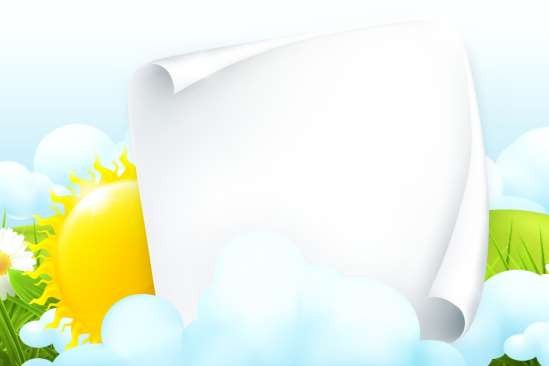 «В нашем городе нет скуки! Солнце светит нам всегда! Его свет несет здоровье,радость, веру в чудеса!»КЛЯТВА«Каждый житель города Первых должен быть достойным жителем города!Стремиться стать лучше! Помогать другим жителям! Уважать труд всего коллектива! Клянемся, клянемся, клянемся!»Приложение 5УСТАВ ЛЕТНЕГО ЛАГЕРЯВоспитатели обязаны:Иметь свой план работы и следовать ему.Организовать активный интеллектуально-эмоциональный и насыщенный отдых в течение дня.Жить и творить вместе с членами отряда.Предоставить каждому ребенку свободу выбора.Уметь понимать себя и других.Знать о местонахождении каждого ребенка в течение дня.Быть искренними.Помочь каждому ребенку, если ему трудно.Верить в свой отряд.Проводить утром и в обед отрядные сборы.Воспитатели имеют право:Быть не руководителями, а товарищами.Помогать членам отряда в реализации их идей.Помнить, что воспитывают не только словом,  но и делом и личным примером.Чаще вспоминать, какими они были в детском возрасте.Участники лагеря обязаны:Неукоснительно соблюдать режим.Бережно относиться к имуществу лагеря.Принимать активное участие во всех мероприятиях.Найти себе занятие по душе.Быть полезными для других.Верить в себя и свои силы.Реализовать все свои способности и таланты.Не скучать.Участники лагеря имеют право:Иметь свою точку зрения и уметь ее отстоять.Разделить с вожатыми и педагогами ответственность за организацию жизни отряда.Иметь время для занятий по интересам.Обсуждать любые вопросы, связанные с жизнью отряда.Фантазировать.Приложение 6Анкета для детейДорогой друг, давай поразмышляем о лагере, поговорим о том, что тебе нравится и не нравится в жизни лагеря, что в нем необходимо изменить. Твои искренние суждения помогут сделать наш школьный лагерь красивым и комфортным. Предлагаем тебе и твоим друзьям ответить на следующие вопросы:Нравится ли тебе самому школьный лагерь? Подчеркни один их предложенных ответов:дабольше, чем датрудно сказать (и да, и нет)больше нет, чем данетЧто больше всего тебе нравится в лагере?Если бы ты стал начальником лагеря, то какие изменения внес бы в жизнь школьного лагеря?А сейчас предлагаем выполнить небольшое задание. Внимательно прочитай ниже перечисленные утверждения и оцени по предлагаемой шкале, в какойстепени ты согласен с ними:Цифры означают следующие ответы: 4 – совершенно согласен3 – согласен2 – трудно сказать1 – совершенно не согласенПриложение7Анкета (последний день смены):ВариантЧто ты ожидал (а) от лагеря?Что тебе понравилось в лагере? Что тебе не понравилось?Изменился (ась) ли ты как личность за время пребывания в лагере? Если изменился (лась), то, что с тобой произошло?Кто из ребят, с твоей точки зрения, изменился больше всего?Какие из мероприятий лагеря оказали наибольшее влияние на тебя? На всех? Было ли скучно в лагере?Было ли тебе страшно?Жалеешь ли ты о чем-то, что произошло за время пребывания в лагере? О чем? Что из того, что ты получи (а) в лагере, ты можешь использовать в своей повседневной жизни уже сейчас?Что бы ты хотел (а) пожелать себе?Что бы ты хотел (а) пожелать другим ребятам? Что бы ты хотел (а) пожелать педагогам?.Самое важное событие в лагере? Было или оно?ВариантБлизится к концу время нашей встречи. Подводя ее итоги, мы хотим задать тебе некоторые вопросы. Надеемся на помощь.Что было самым важным для тебя?:В этом лагере 	 В твоей семье 	 В отношениях между людьмиЧто ты запомнил больше всего?  	Переживал ли ты здесь такие состояния?:Восторг/ Потрясение/ Творчество/ Полет фантазии/Одиночество/ Уверенность в себе//“Меня не поняли”/“Я нужен!”/ “ Счастье“/ (подчеркни)Что нового ты узнал про себя?Что изменилось в тебе?Можно ли сказать, что ты чему-то научился в лагере? Кому и за что ты бы хотел (мог) бы сказать “спасибо” (постарайся выбрать трех самый важных для тебя людей из лагеря)СПАСИБО!за	(КОМУ?)	 СПАСИБО!за	(КОМУ?)	 СПАСИБО!за	(КОМУ?)	 Закончи предложения:Я рад, что ……………………………………………………………………………….………..Мне жаль, что………………………………………………………..…………………………...Я надеюсь, что……………………………………………………….…………………………...Твое имя, фамилия и автограф на памятьСПАСИБО!Названиедетского лагеряЛетний оздоровительный лагерь с дневным пребыванием детей «Движениепервых»Полное названиепрограммыКомплексная краткосрочная программа летнего оздоровительного лагеря с дневным пребыванием детей «Движение первых»ФормапроведенияОздоровительный лагерь дневного пребыванияКоличество смен, СрокиреализацииИюнь 2024 г. - 1 смена03.06.2024 – 26.06.2024Общееколичество детей12 человекЦелевая группаДети и подросткиобучающиеся МКОУ «Пальминская ООШ»;дети из семей, находящихся в трудной жизненной ситуации;дети из многодетных семей;Цель программыЦель - организация эффективного отдыха и оздоровления детей в период летних каникул, через создание благоприятные условия для укрепления здоровья детей, развития творческого и интеллектуального потенциала личности, ее индивидуальных способностей и дарований, творческой активности с учетом собственных интересов, наклонностей и возможностей. Формирование чувства гражданственности, патриотизма, любви и уважения кисторическому наследию малой родины.Задачи программыСоздание условий для организованного отдыха детей.Воспитывать гражданственность, патриотизм в процессе коллективного взаимодействия.Стимулировать интерес к истории родного края, способствовать расширению кругозора обучающихся через изучение краеведческого материала, встречи с  тружениками тыла, детьми ВОВ, интересными людьми;Приобщение ребят к творческим и интеллектуальным видам деятельности, стремление к познанию окружающего мира посредством включения в различные виды творческой деятельности;Формирование культурного поведения, санитарно-гигиенической культуры.Формирование у ребят навыков общения и толерантности.Создать условия для физического оздоровления детей и осмысленного отношения каждого ребенка к своему здоровью.Развивать мотивацию здорового образа жизни, социально одобряемогоповедения, профилактика асоциальных явлений через игровые, состязательные, познавательные, лидерские формы деятельности.Направление деятельности«В вере наша сила» Духовно-нравственное;«Когда мы едины, мы – непобедимы!» Социально-патриотическое;«Сохраним планету!» Экологическое;«Игры разума» Интеллектуально – образовательное;«Творцы-молодцы» Творческое;«Территория здоровья» Спортивно-оздоровительное.Ожидаемый результатДети и подростки	Сформировали ответственное отношение к своему здоровью. Включение детей в физкультурно-оздоровительную и спортивно-массовую деятельность, способствовало развитию физических, волевых качеств и ценностей здорового образа жизни, навыков безопасного поведения.	Приобрели	опыт	коллективного		творчества	и	навыки самоорганизации. Успешность детей в различных мероприятиях повысит социальную активность, даст уверенность в своих силах и талантах. Повысили	уровень		духовно-нравственной,	гражданско-патриотической воспитанности.	Приобрели	умения	адекватно	оценивать	жизненные	ситуации, расставлять приоритеты.	Повысили уровень коммуникативной культуры, развили уверенность в себе, адаптировались в детском коллективе. При активном участии детей и взрослых в реализации программы предполагается, что у каждого возникнет чувство сопричастности к большому коллективу единомышленников.	Получили новые знания и расширили свой кругозор. Проведение экскурсий, мастер - классов, творческих мастерских и бесед помогут детям в формировании отношения понимания, заботы о людях, а также сохранению и пропаганде семейных ценностей.	Летняя занятость детей в условиях неполного контроля со стороны родителей	способствует	профилактики	правонарушений несовершеннолетними.ПедагогиПриобрели новый опыт организации игровой и познавательной деятельности детей и подростков в летний период, возможность применения этого опыта в основной педагогической деятельности.Осмыслили позитивный опыт реализации летней программы.Внедрили новые формы и методы работы в практику деятельности.Вышли на уровень сотворчества детей и педагогов.Способствовали сплочению педагогического и детского коллективов.Повысили уровень профессионализма.Способствовали развитию детей, выявлению одаренных детей.УчреждениеБудет совершенствовать программное обеспечение отдыха и досуга детей в условиях лета, использование прогрессивных форм организации детского досуга.Определит перспективы развития программы.В результате реализации программы определятся новые инициативы, которые дадут новые возможности в расширении влияния на социум, повышение авторитета учреждения.Родители детей и подростковУстановят долговременные и доверительные отношения с учреждением.Получат информацию о творческом и интеллектуальном развитии детей.Получат рекомендации педагогического и социально-психологического сопровождения детей по их воспитанию и развитию.Условия участия впрограммеЗаявления родителей воспитанников лагеряВводная диагностика-Начало смены. Выяснение пожеланий и предпочтений, первичное выяснение психологического климата в детском коллективе:анкетирование;планерки лагеря.Текущая диагностикаЦветопись по результатам мероприятий и дел лагеря. Ежедневные пятиминутки.Итоговая диагностикаАнкетирование «Чему я научился в лагере».Творческий отзыв (рисунок «Я и мой отряд»).№ п/пДолжностьФункциональные обязанности1.Начальник лагеряОбеспечивает общее руководство деятельностью смены, издаёт приказы и распоряжения, руководит работой педагогического и вспомогательного персонала.Обеспечивает безопасность жизни и здоровья детей, сотрудников лагеря: осуществляет подготовку помещений к открытию лагеря, проводит инструктажи с персоналом, создаёт безопасные условия для проведения образовательной, воспитательной и оздоровительной работы.Несёт ответственность за соблюдение санитарно – гигиенических норм, правил техники безопасности жизнедеятельности и пожарной безопасности.Несёт ответственность за организацию питания, медицинское обслуживание детей, за охрану жизни и здоровья детей.По окончании смены готовит отчет о проделанной работе.2.ВоспитательОбеспечивает качество предоставляемой досуговой деятельности, работу органов соуправления.Обеспечивает и отвечает за безопасность детей во время проведения культмассовых мероприятий.Несет ответственность за жизнь и здоровье детей, соблюдение распорядка дня, санитарно – гигиенических норм.Анализируют деятельность отряда, проводит анкетирование, тестирование, психолого-педагогические наблюдения за участниками программы.3.Вожатые(при	наличии вакансий)Помогают воспитателям в выполнении воспитательной функции.Организуют и проводят игры с детьми.4.Административно- хозяйственный персоналОбязанности обслуживающего персонала определяются начальником лагеря.Отвечают за соблюдение правил техники безопасности, выполнение мероприятий по охране жизни и здоровьявоспитанников.№МероприятияСроки исполненияИсполнитель1.Анкетирование родителей (учёт мнений и пожеланий родителей по организации каникулярного времени в пришкольномлагере)МартНачальник лагеря2.Анкетирование воспитанников«Оценка	уровня	конфликтности личности»1 день смены/в один	иззаключительных дней сменыВоспитатели3.Мониторинг адаптации детей к условиям отдыха в лагере.Ежедневное отслеживание настроения детей,	удовлетворенности проведенными мероприятиями (листок откровения, дерево откровений).Беседы в отрядах, подведение итогов дняВ	течение сменыНачальник	лагеря, воспитатели4.Анкетирование детей в конце смены, позволяющее выявить оправдание ожиданий «Чему я научился в лагере» Творческий отзыв (рисунок «Я и мойотряд»).Последний день сменыВоспитателиПрименениеИсточник финансирования	и материальная базаОтветственныеКабинетыТворческие мастерскиеМатериальная база школы.Воспитатели,  технический персоналХореографиче ский зал (Спортивный зал)Занятия	спортом, состязания, линейки(в	случае	плохой погоды)Материальная база школыВоспитатели, технический персоналОткрытая спортивная площадкаЛинейка, проведение игр на открытом воздухе, спартакиады,спортивные состязанияМатериальная база школыНачальник лагеря, воспитателиАктовый залПроведение познавательно- развлекательных мероприятий,	шоу-программ.Материальная база школыВоспитатели, технический персоналМетодический кабинетТворческая	мастерскаявоспитателейМатериальная базашколыНачальниклагеряСтоловаяОбедМатериальная базашколыПоварКомнаты гигиеныТуалеты, раздевалкаМатериальная база школыНачальник лагеря,технический персоналИнвентарьМячи,	скакалки, настольные		игры(шашки, шахматы)Материальная база школыНачальник лагеря,воспитателиТехническое оборудованиеКомпьютер, ноутбук, проектор,	принтер, экран, Материальная база школыНачальник лагеря, воспитателиОборудованиеСтолы,	стульяМатериальная база школыНачальник лагеря, воспитателиНаградная продукцияДипломы, сертификаты,призовой фонд.Материальная базашколыНачальниклагеряПечатная продукцияЛистовки,	буклеты,памятки, брошюры.Материальная базашколыНачальниклагеря03.06.2024понедельник04.06.2024вторник05.06.2024среда06.06.2024четверг07.06.2024пятница10.06.2024понедельник«Открытие смены»Общелагерный      сбор«Мы Вам рады!»Огонек	«Давайте познакомимся!»Посещение ФАП«Мой рост и мой вес»,Конкурс рисунков на асфальте «Пусть всегда будет солнце!»Игровое представление, посвященноеМеждународному Дню защиты	детей«Праздник детства».Беседа      в       отрядах«Взрослый разговор о мире»День друзейМинуткабезопасности: «Режим дня.	Правила безопасного поведения в лагере».День самоуправления (выбор актива)Конкурс на лучшее оформление отряда«Наша визитная карточка».Старт спартакиады лагеря «Солнце, воздух, спорт, игра -наши лучшие друзья».Просмотр мультфильма «Самый большой друг».ПосещениеСельской библиотеки Отрядная беседа«Братство славянских народов»День сказокМинутка	здоровья«Чтобы солнце было другом».Конкурс	рисунков«Сказка в гости к нам идет».Экскурсия	в  районный краеведческий музейКонцерт к открытию лагерной	смены«Движение первых»Отрядная беседа «Моя страна»День ЗОЖБеседы	«Вредным привычкам – мы говорим нет!»Спортивный праздник«Мы за здоровый образ жизни!»Профилактическое мероприятие«Дорожный знак и светофор – наши лучшие	друзья» (краткосрочный проект отрядов)Отрядная	беседа«Герои	нашего времени»День творчестваМинутка здоровья«Правила личной гигиены».Конкурс рисунков на асфальте «Мир сказок	А.С. Пушкина»Посещение кинотеатра г.ТавдаТеатрализованное представление «Я в гости к Пушкину спешу!»«Путешествие	по Лукоморью»,посвященного Дню рождения А. С. Пушкина.Отрядная	беседа«Детская	и подростковаялитература»День литературыМинутка	здоровья«Берегите глаза».Посещение сельского ДК Конкурс	чтецов«Дорогою добра».Мастер	–	класс	по изготовлению воздушных змеев.Отрядная	беседа«Всероссийский	день театра»11.06.2024вторник12.06.2024среда13.06.2024четверг14.06.2024пятница17.06.2024понедельник18.06.2024вторникДень познанийМинутка безопасности: "Пусть знает каждый гражданин знакомый номер 01"Экскурсия	вСельскую библиотекуТворческаямастерская. Мастер – класс «Вторая жизнь бытовых отходов». Поделки	изпластиковых бутылок. Отрядная	беседа«Уроки	истории добровольчества»День спортаМинутка здоровья«Вредным привычкам - мы говорим нет!»Спортивно- познавательное мероприятие«Веселые старты на».Дружеская встреча«Король - самая важная фигура», соревнование по шахматам и шашкам между отрядамиОтрядная	беседа«Найди призвание»День веселых сюрпризовМинутка безопасности«Опасные соседи, беседа о клещах».«День Рождения воздушного шарика», поздравление летних именинников.Конкурс асфальтовой живописи «Я рисую край родной»Шоу мыльных пузырей	Отрядная беседа «Моя малая родина»День историиМинуткабезопасности«Чтобы не было беды — будь осторожен	у воды».Патриотическое мероприятие «Я в России рожден!».Конкурс рисунков на асфальте «Ялюблю тебя, Россия»День веселых испытанийМинутабезопасности«Правилабезопасности	на дорогах».Игры на свежем воздухе.Отрядная    беседа«Зеленая планета»День СказкиМинутка	здоровья«Закаливание»Экскурсия	вСельскую библиотекуПосещение	районного краеведческого музея Творческаямастерская. Мастер – класс «Вторая жизнь бытовых отходов». Поделки	изпластиковых бутылок.Отрядная	беседа«Зеленый марафон»19.06.2024среда20.06.2024четверг21.06.2024пятница24.06.2024понедельник25.06.2024вторник26.06.2024средаДень иллюзийМинуткабезопасности "Дверьнезнакомцам не открывай, словам и подаркам недоверяй!"Информационная беседа «Что такое Телефон доверия».Мероприятие«Фокусы и иллюзии»День космического притяженияМинутка здоровья«У меня хорошее настроение»Конкурс рисунков«Путешествие в космос»Викторина«Лучший	знаток Вселенной»Шоутрансформеров.Игры на   свежемДень музыкиМузыкальный        час«Разучиваем о Родина».Конкурс	«Угадай мелодию»Танцевальныймарафон «Энергия – Жизнь – Танец».(конкурс на лучший пляжный костюм и танец на пляже)Отрядная беседа «Как музыка и танецДень «Веселых стартов»Минутка здоровья«Спорт-это жизнь…»Викторина«Русские народные игры»Спортивно	– развлекательное мероприятие«Быстрые, смелые, ловкие, умелые» - в	рамкахсоревнованияДень конкурсов и игрКонкурс «Мисс и мистер города Первых»:визитная карточка участников;номер на бисвыступление группыподдержки.Игра-квест по мотивам игры«Зарница»Отрядная	беседаДень Кроссвордов, ребусов, загадокВикторина «Приметы лета».Занимательная физика и химия от «Точки роста»Конкурсинтеллектуальной игры«Умники и умницы»	Игры на свежем воздухе. «Классики»,«Вышибало»Веселый футболОтрядная	беседа«Волонтеры- активисты»воздухе.Отрядная	беседа«История космоса»помогают в жизни»«Мама, папа, я – спортивная семья»Игры на свежем воздухе «Третий лишний»,«Змейка»,«Зингера»Отрядная	беседа«Неожиданные открытия»«О	доброте	и отзывчивости»Отрядная	беседа«Умей дружить»23.06.2023четверг24.06.2023пятницаДень памяти и скорбиТематический час нравственного воспитания «Тот самый первыйдень войны...»Акция «Мы, дети, против войны на планете!» Возложение цветов кПамятнику воинам ВОВКонкурс песни и строяОтрядная	беседа«Мы	потомки настоящих героев»День природыВикторина «В мире	живой природы»Игры на свежем воздухе.Интерактивнаялекция	«Роль домашних животных в жизни человека»Просмотр мультфильма«Кошка, которая гуляет сама по себе»Подготовка	к закрытию лагеряОтрядная    беседа«Важная наука - экология»Сбор детей, музыкальная утренняя зарядка8.30 – 8.50Организационная линейка8.50-9.00Завтрак9.00-10.30Работа по плану, культурно-массовые и выездные мероприятия10.30-12.30Гигиенические и оздоровительные процедуры12.30-13.00Обед13.00-13.40Игры на свежем воздухе по интересам.13.40-14.30Уход домой, окончание работы лагеря14.30Я утром иду в лагерь с радостью01234В лагере у меня обычно хорошее настроение01234У нас хорошие воспитатели01234К	нашим	воспитателям	можно	обращаться	за	советом	ипомощью в трудной ситуации01234У меня есть любимый воспитатель01234В лагере я всегда свободно могу высказать мнение01234Я считаю, что в нашем лагере созданы все условия для развитиямоих способностей01234У меня есть любимые дела в лагере01234Я считаю, что лагерь мне помогает подготовиться ксамостоятельной жизни01234